АДМИНИСТРАЦИЯ  ИЗОБИЛЬНЕНСКОГО  СЕЛЬСКОГО ПОСЕЛЕНИЯНИЖНЕГОРСКОГО  РАЙОНАРЕСПУБЛИКИ  КРЫМПОСТАНОВЛЕНИЕ24.02.2016 г.                               с.Изобильное                                       № 7О внесении изменений   в распоряжение  администрацииИзобильненского сельского поселения  от 30.12.2015г. № 1«О бюджетных полномочиях администраторов доходовместного бюджета муниципального  образования Изобильненское сельское поселение Нижнегорского района Республики Крым»        На основании  статьи  160.1  Бюджетного кодекса Российской Федерации  (Бюджетные полномочия главного администратора (администратора) доходов бюджета), статьи 13 Федерального конституционного закона от 21.03.2014 № 6-ФКЗ «О принятии в Российскую Федерацию Республики Крым и образовании в составе Российской Федерации новых субъектов - Республики Крым и города федерального значения Севастополя» (Собрание законодательства Российской Федерации, 2014, № 12, ст. 1201),  в соответствии с Приказом Министерства финансов Российской  Федерации от 01.07.2013 г.  №65н «Об утверждении указаний о порядке применения бюджетной классификации Российской Федерации», в соответствии с Приказом Министерства финансов Российской Федерации от 16.12.2014 года №150н «О внесении изменений в указания о порядке применения бюджетной классификации Российской Федерации, утвержденные приказом Министерства финансов Российской  Федерации от 01.07.2013г.№65н»  постановляю:1. Внести  следующие изменения в  состав закрепленных кодов бюджетной классификации1.1.Добавить  следующий код бюджетной классификации  903 1 16 90050 10 0000 140 Прочие поступления от денежных взысканий (штрафов) и иных сумм в возмещение ущерба, зачисляемые в бюджеты поселений.2. Обнародовать  настоящее  постановление  на официальном Портале Правительства Республики Крым на странице Нижнегорского муниципального района (nijno.rk.gov.ru) в разделе – Муниципальные образования района, подраздел Изобильненское сельское поселение, а также на доске объявлений Изобильненского сельского совета, расположенного по адресу: Нижнегорский район, с. Изобильное, пер. Центральный, 153. Настоящее постановление вступает в силу  с момента обнародования.4. Контроль  за исполнением настоящего постановления оставляю за собой.Председатель  Изобильненскогосельского совета -глава администрации Изобильненского сельского поселения                               Л.Г. Назарова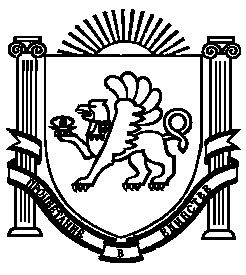 